Youth Justice Programs Framework2016 - 2019ContentsOverview		1Part One: Strategic Context	2	Characteristics of Effective Programs (Fact Sheet A)	4	Definitions	5Part Two: Culture for Change	6	2.1  Individual Needs (Fact Sheet B)	7	2.2  Population Needs (Fact Sheet B)	7	2.3  Partnership (Fact Sheet C)	7	2.4  Informed Referrals	8Part Three: Program Delivery	9	3.1  Programs Governance (Fact Sheet D)	10	3.2  Program Facilitation (Fact Sheet E)	11	3.3  Feedback (Fact Sheet F)	11	3.4  Program Evaluation (Fact Sheet G)	12	3.5  Program Review (Fact Sheet H)	12OverviewThe Department for Communities and Social Inclusion (DCSI) Youth Justice Directorate is responsible for contributing to community safety by leading the provision of programs and services aimed at addressing the various factors which contribute to a young person’s offending. The goal of such programs is to reduce offending behaviour and acknowledge victims of crime.  Youth Justice leads collaboration with a number of government and non-government organisations to provide programs and services for young people. Youth Justice is responsible for ensuring the integrity, accountability and overall quality of these interventions.  The Youth Justice Programs Framework is divided into three parts. Part One: Strategic Context provides a brief overview of the key strategic drivers and evidence based principles which underpin the Programs Framework along with the definitions of program classification streams. It also discusses the shared features of effective criminogenic programs.Part Two: Culture for Change outlines how the systemic environment and ‘culture’ within Youth Justice is impacted by partnerships, individual assessment protocols and informed referrals for programs. It also provides an outline for the collection of population-based information in order to inform program and service provision. Part Three: Program Delivery sets out the Youth Justice program governance structures, along with program and service feedback and evaluation criteria.  Part One: Strategic Context Youth Justice Programs are guided by the following key strategic documents.DCSI Youth Justice Strategic Plan 2015-2018Australasian Juvenile Justice Administrators Principles of Youth Justice in Australia in 2014Youth Justice Aboriginal Cultural Inclusion Strategy 2015-2018 Youth Justice Service Delivery PolicyThe Model Charter for Children and Young People Detained in Youth Justice Facilities  Australasian Juvenile Justice Administrators Standards for Juvenile Custodial Facilities, 1999In particular, Youth Justice programs are guided by the need to foster sector and community partnerships to achieve effective and positive outcomes for children and young people. Youth Justice PopulationOn average, approximately 400 young people are under the supervision of Youth Justice on a given day. Of that total:Approximately 300-350 are in the community and 50-60 in custody. In custody, approximately 50% identify as Aboriginal or Torres Strait Islander, and 10% are female. In the community, approximately 35% are Aboriginal or Torres Strait Islander and 20% are female. Approximately 50% of young people in custody are unsentenced.The average length of time in custody is approximately 50 days. The average length of community-based supervision is approximately 170 days. Recent needs analyses conducted by Youth Justice in 2015 have shown the criminogenic needs of the population are varied, however the key areas of need for both custodial and community populations were broadly related to:Substance misuse.History of abuse, trauma and/or neglect.Mental health.Anti-social peer associations.Poor literacy, numeracy and problem solving skills.Verbal and physical aggression.Impulsivity.Guiding Research and LiteratureRisk, Needs, Responsivity Principles Good Lives Model Multifactor Offender Readiness Model Characteristics of Effective ProgramsEffective programs require comprehensive assessment of needs to assist children and young people to acquire the skills and resources needed to succeed in the community, and to decrease offending behaviour. Alongside the need for identifying a young person’s needs and goals, there is strong research evidence from the international literature to suggest that certain types of programs are more effective than others. Research shows the most effective programs are those which fall within the broad categories of:Restorative approaches.Skill building.Counselling. Multiple services.In general, programs which routinely produce the largest effect on decreasing offending behaviour use therapeutically oriented approaches instead of control oriented ones, target high-risk young people and provide a level of service which is matched to the risk level of a participant, and have established intervention protocols - along with the ability to monitor service delivery to ensure it adheres to the intended protocols.  However, within the types of programs outlined above, outcomes can vary significantly. The particular characteristics described below assist in maximising the likelihood a program will be successful in decreasing offending behaviour. 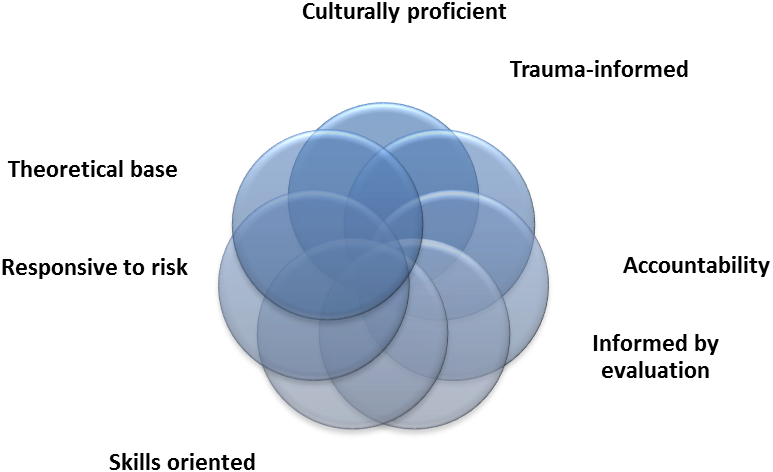 DefinitionsThe term ‘program’ refers to a planned sequence of structured interventions directed at bringing about measurable learning and behaviour change. The overarching goal of all programs is that participation will support reintegration with the community, and contribute to lowering risk of re-offending, thereby improving community safety.Programs are distinguished from ‘activities’ in that they are interventions which are goal-orientated, designed to target specific areas of criminogenic and / or rehabilitative need and can be evaluated to determine their effectiveness.  The term ‘service’ is used to describe a broad range of interventions which are individually tailored to suit a young person’s specific and changing needs. Services still target underlying factors which contribute to a young person’s offending behaviour. Program streams covered by this framework include:Part Two: Culture for Change‘Culture for change’ refers to the environmental and systemic culture which can be influenced to assist a young person to work towards change in their life. These factors combine to form custodial and community-based environments in which a young person is supported by a Youth Justice culture which prioritises the identification of opportunities for success, rather than concentrating on challenges, deficits or past mistakes. A ‘Culture for Change’ imparts influence on whether custodial and community programs are utilised in an optimal manner.	Part Three: Program Delivery‘Program Delivery’ outlines the factors which make up the identification, development, facilitation and monitoring of programs for young people within custody and the community. A brief summary of the evidence based characteristics of effective justice programs is provided, with a particular emphasis on facilitation skills and methods. The cyclic nature of the ‘Program Delivery’ aspect of the Framework depicts how programs and services are endorsed by the Program Review Panel, facilitated, monitored, evaluated and reviewed. 